REFERAT ASGI 21. Juni 2016

Til stede:
Pia, Helle, Pernille, Linda, Mette, Tina, Lise og Christina

Referent:
Christina

1.
Planen for næste års sæson gennemgås.
Spring 1 rykkes frem til start kl.18.45.
Christina mangler at aflevere holdbeskrivelse for D-Girls til Linda.

2.
Skal holdbeskrivelse og -tilmelding lægges tidligere på hjemmesiden end vanligt?
Der har allerede nu været efterspørgsel på tilmeldinger fra folk, som alternativt vil tilmelde sig andetsteds.
Tina vil - i samarbejde med en fra bestyrelsen - lægge det på hjemmesiden inden den 6. juli.

3.
Opgavelisten gennemgås, og opgaverne fordeles mellem bestyrelsens medlemmer.
Det planlægges, hvem der skal med på hovedbestyrelsesmøderne 2016 ud.

4.
Vi snakker om, hvor ofte vi skal mødes.
Næste møde er opstartsmøde inden sæsonstart mandag den 22. august kl.19 i Klubhuset.
Der er sæsonstart i uge 36.
Næste møde derefter er tirsdag den 25. oktober kl.19 i Klubhuset.


Punkter til dagsorden i oktober:
Hvem skal med på de kommende hovedbestyrelsesmøder?



Mvh.Christina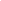 